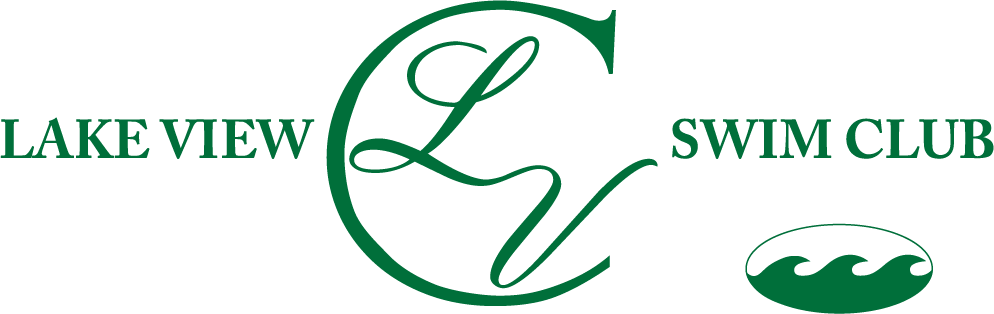 PARTY APPLICATIONPlease provide the following information and submit via email to Board President, Candie Deming at candiedeming@hotmail.com or 410-746-8326 at least two weeks prior to event dateMember Name:  	Phone:  	Email:  	ORNon-Member Organization:  	Contact Person:  	Phone: 	Email:  	****************************************************************************************************Date of Party: 	Time:  	Expected Number of Guests (including children):  	****************************************************************************************************To be completed by Lakeview ClubFee: 	Date Paid:  	 	 Check 	Cash 	Credit Card